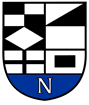 NERINGOS SAVIVALDYBĖS MERASPOTVARKISDĖL NERINGOS SAVIVALDYBĖS MERO PREMIJOS, SKIRTOS FOTOMENININKUI, PARAIŠKOS FORMOS TVIRTINIMO IR PARAIŠKŲ VERTINIMO KOMISIJOS SUDARYMO 2023 m. rugpjūčio 3 d. Nr. V10-251NeringaVadovaudamasis Lietuvos Respublikos vietos savivaldos įstatymo 25 straipsnio 5 dalimi, Lietuvos Respublikos viešojo administravimo įstatymo 16 straipsnio 1 dalies 2 punktu ir Neringos savivaldybės mero premijos, skirtos fotomenininkui, skyrimo nuostatais, patvirtintais Neringos savivaldybės tarybos 2017 m. rugpjūčio 24 d. sprendimo Nr. T1-143 ,,Dėl Neringos savivaldybės mero premijos, skirtos fotomenininkui, įsteigimo ir skyrimo nuostatų patvirtinimo“, 7 ir 10 punktais:Tvirtinu Neringos savivaldybės mero premijos, skirtos fotomenininkui, paraiškos formą (pridedama);Sudarau Neringos savivaldybės mero premijos, skirtos fotomenininkui, paraiškų vertinimo komisiją (toliau – Komisija) šios sudėties:Narūnas Lendraitis, Neringos savivaldybės vicemeras;Aidas Macevičius, Neringos meno mokyklos atstovas;Aušra Mikalauskienė, Neringos savivaldybės tarybos narė;prof. dr. Agnė Narušytė, dailės istorikė, Vilniaus dailės akademijos Nidos meno kolonijos atstovė;Edita Radzevičienė, Neringos savivaldybės administracijos Kultūros skyriaus vedėja.Pripažįstu netekusiu galios Neringos savivaldybės mero 2022 m. liepos 18 d. potvarkį Nr. V10-60 „Dėl komisijos skirti premiją sudarymo“.Skelbti šį potvarkį Teisės aktų registre.Savivaldybės meras									Darius Jasaitis